Réexaminons le passé composéA verb in the passé composé = helping verb (auxiliary verb) + past participleMany verbs will use the conjugated form of AVOIR as the auxiliary verb.Example:  J’ai danséai is the helping verb	dansé is the past particpleMeanings:  I danced, I have danced and I did danceREGULAR VERBS-er verbs1.  Conjugate avoir to match the subject.  This will be the helping verb. 3.  Add a   –é  to form the past participle.Example:	We sang.  ________________________________________________Meaning:	We sang, we have sung, we did sing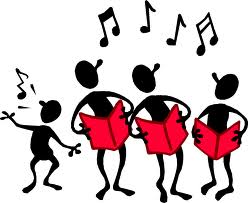 -ir verbs1.  Conjugate avoir to match the subject.  This will be the helping verb.2.  Drop the –ir ending.3.  Add a   –i   to form the past participle.Example:	Marc finished. _____________________________________________Meaning:	Marc finished, Marc has finished. Marc _________________________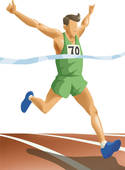 -re verbs1.  Conjugate avoir to match the subject.  This will be the helping verb.2.  Drop the –re ending.3.  Add a   –u   to form the past participle.Example:	Tu mowed the lawn.  _______________________________________Meaning:	You ________________/_______________/________________ the lawn. 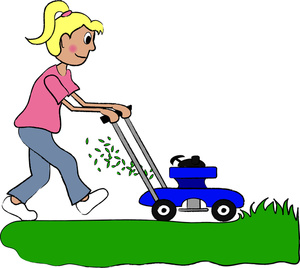 IRREGULAR VERBSThe following irregular verbs will use AVOIR for the helping verb.Their past participles are IRREGULAR. Match and write their past participles below.avoir		J’ai _______		I had, I have had, I did haveboire		J’ai _______		I drank, I have drunk, I did drinkdevoir		J’ai _______		I had to, I have had to, I did have todire		J’ai _______		I said, I have said, I did sayêtre		J’ai _______		I was, I have beenfaire		J’ai _______		I did, I have done, I did dolire		J’ai _______		I read, I have read, I did readmettre		J’ai _______		I put (on), I have put (on), I did put (on)permettre	J’ai _______		I permitted, I have permitted, I did permitpromettre	J’ai _______		I promised, I have promised, I did promisepleuvoir	Il a ________		It rained, It has rained, It did rainpouvoir	J’ai _______		I was able to, I have been able toprendre	J’ai _______		I took, I have taken, I did takeapprendre	J’ai _______		I learned, I have learned, I did learncomprendre	J’ai _______		I understood, have understood, did understandreprendre	J’ai _______		I had, have had, did have more food.voir		J’ai _______		I saw, I have seen, I did seevouloir		J’ai _______		I wanted, I have wanted, I did wantTraduisez; notez la negation #15-251.  I watched				________________________________________2.  You (fam) did win		________________________________________3.  She thought			________________________________________4.  We found				________________________________________5.  You (pl) looked for		________________________________________6.  They (m) have forgotten	________________________________________7.  I chose				________________________________________8.  You (fam) finished		________________________________________9.  He did gain weight		________________________________________10.  We lost weight			________________________________________11.  Marc and you got taller	________________________________________12.  They (f) answered		________________________________________13.  You (pl) have sold		________________________________________14.  She waited for			________________________________________15.  Rhys and I didn’t lose		________________________________________16.  You (fam) hadn’t taken	________________________________________17.  We didn’t learn			________________________________________18.  Jack did not understand	________________________________________19.  He has not put			________________________________________20.  I did not promise		________________________________________21.  You (pl) haven’t read		________________________________________22.  You and I weren’t		________________________________________23.  They (m) had not		________________________________________24.  Emilie wasn’t able to		________________________________________25.  M. Tèlle and you didn’t want	________________________________________	Donnez l’anglais et le participe passéDonnez l’anglais et le participe passéDonnez l’anglais et le participe passéacheterto buyachetéadoreraimerapporterapprendrearroserattendreavanceravoirbalayerboirechangerchanterchercherchoisircommencercomprendreconseillercorrigercoûtercuisinerdanserdébarrasserdéciderdérangerdésirerdessinerdétesterdevoirdirediscuterdonneréchangerécoutereffaceremmenerencouragerentendreenvoyerespérerêtreétudierfairefinirfondregagnergrandirgrossirjouerlancerlaverleverliremagasinermaigrirmangermettremontrernagernettoyeroublierparlerpenserperdrepermettreplacerpleuvoirplierporterpouvoirpréférerprendreprésenterpromenerpromettreprononcerrangerratisserrecommanderregarderremplacerremplirrendrerendre visite àrepasserrépéterrépondre (à)reprendreréussir (à)rougirsurfertéléphonertondretravaillertrouvervendrevidervisitervoirvouloirvoyager